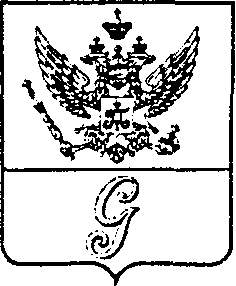 СОВЕТ  ДЕПУТАТОВ  МУНИЦИПАЛЬНОГО  ОБРАЗОВАНИЯ  «ГОРОД  ГАТЧИНА»ГАТЧИНСКОГО  МУНИЦИПАЛЬНОГО  РАЙОНАТРЕТЬЕГО  СОЗЫВАРЕШЕНИЕОт 27 декабря 2016                                                                                       № 78                   О размере адресных социальных выплатжителям муниципального образования «Город Гатчина» на 2017 год     Руководствуясь п. 5 ст. 20  Федерального закона от 06.10.2003 № 131-ФЗ  «Об общих принципах организации местного самоуправления в Российской Федерации», Уставом МО «Город Гатчина»,  решением совета депутатов МО «Город Гатчина» от 25.03.2015 №16 «Об утверждении Положения о порядке  адресных социальных выплат  жителям муниципального образования «Город Гатчина» Гатчинского муниципального района в новой редакции»,  решением совета депутатов МО «Город Гатчина» от 30.11.2016 № 64  «О  бюджете МО «Город Гатчина» на 2017 год  и плановый период 2018-2019 годов»,  совет депутатов МО «Город Гатчина»  РЕШИЛ:     1. Утвердить размер адресных социальных выплат жителям МО «Город Гатчина» на 2017 год, согласно приложению.     2.  Контроль  исполнения решения возложить на постоянную комиссию совета депутатов МО «Город Гатчина» по вопросам санитарного благополучия территории и по координации вопросов здравоохранения, социальной защиты и охраны труда.     3. Решение подлежит официальному опубликованию и вступает в силу с 01 января 2017 года.Глава МО «Город Гатчина» -Председатель совета депутатовМО «Город Гатчина»                                                                   В.А. ФилоненкоПРИЛОЖЕНИЕк решению совета депутатовМО «Город Гатчина»от 27.12.2016 № 78Размер адресных социальных выплат жителям МО «Город Гатчина»на 2017 год№Основание предоставления социальной выплатыРазмер социальной выплаты1.Трудная жизненная ситуациядо  10 000  рублей2.Экстремальная жизненная ситуация  до 20 000 рублей